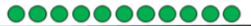 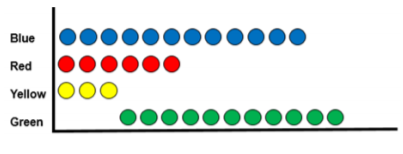 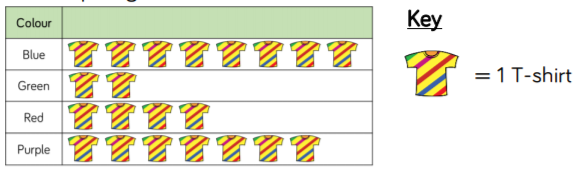 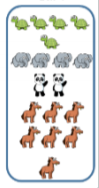 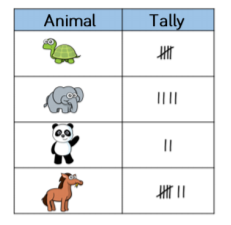 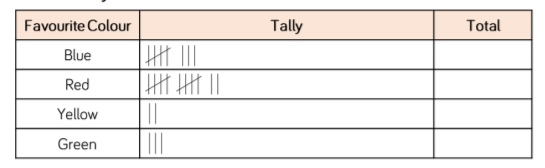 KnowledgeWhen we look at data and statistics we are looking at a diagram that represents different quantitiesThe different types of charts and diagrams we will look at are:Tally chartPictogramBlock diagramVocabularyDefinitionsStatisticA piece of data collected from a studyDataA set of statistics collected togetherQuantityThe value of a number e.g. 3 and 5, 5 is the largest quantityTotalThe final quantity when all groups have been added togetherTally chartA type of chart to represent the data. One tally (one line represents one quantity)KeyThis shows the quantity that one picture representsPictogramA type of diagram to represent the data. It uses pictures to represent quantitiesBlock DiagramA type of diagram to represent the dara. It uses tall and short blocks to represent the quantities